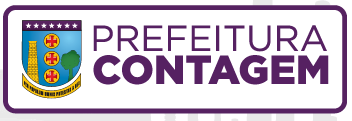 CENTRO DE REFERÊNCIA ESPECIALIZADO PARA POPULAÇÃO EM SITUAÇÃO DE RUAAção: Oficina Customização AbadaLOCAL: Centro POP Eldorado             DATA: 06 e 12 fevereiro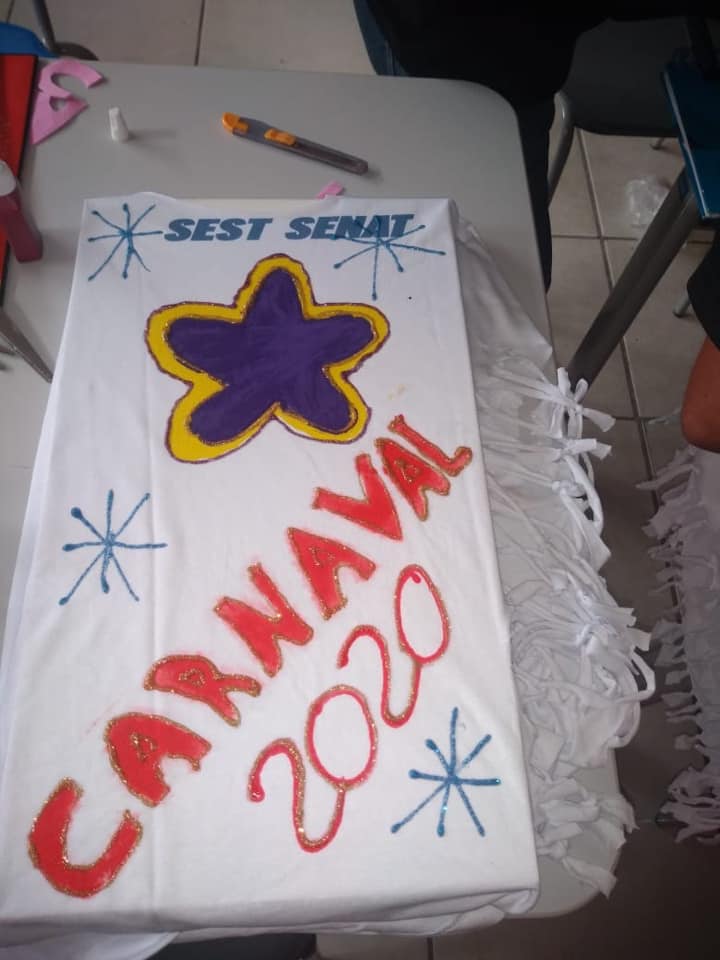 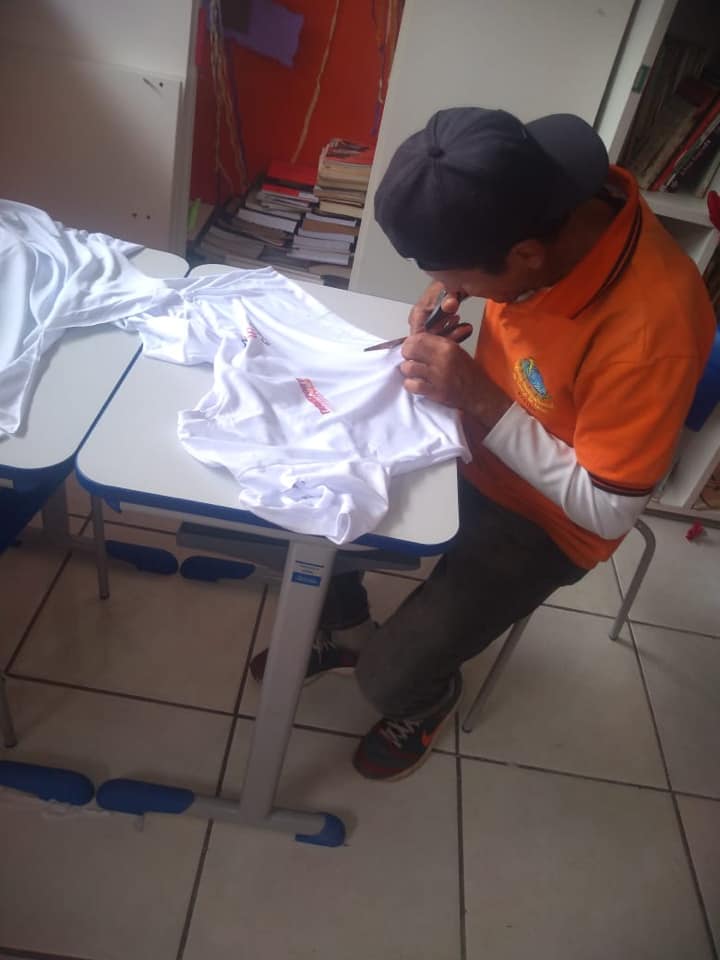 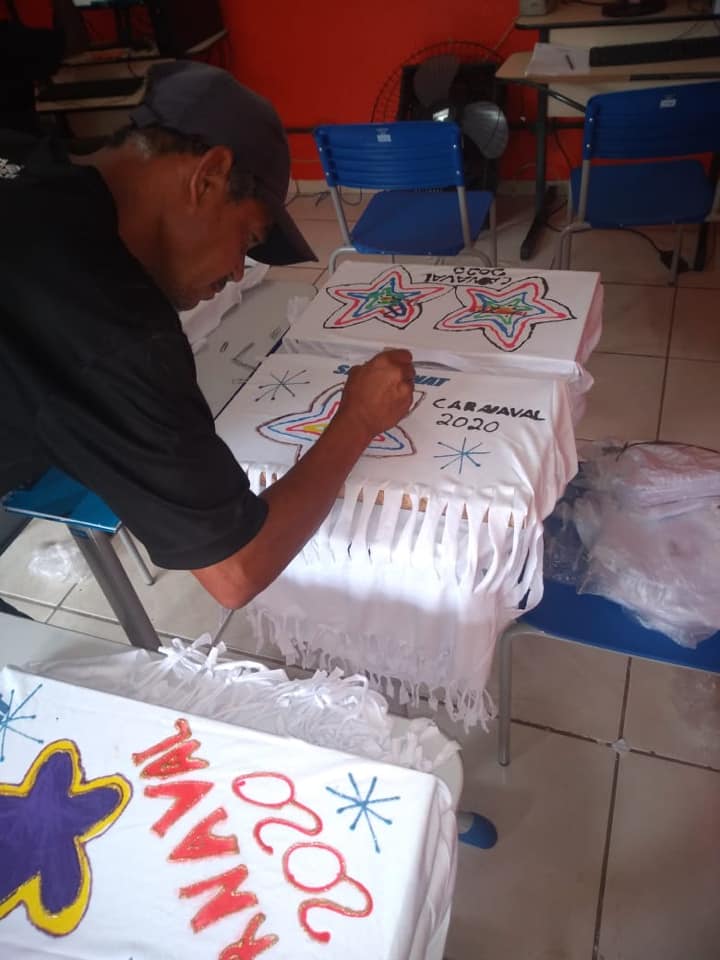 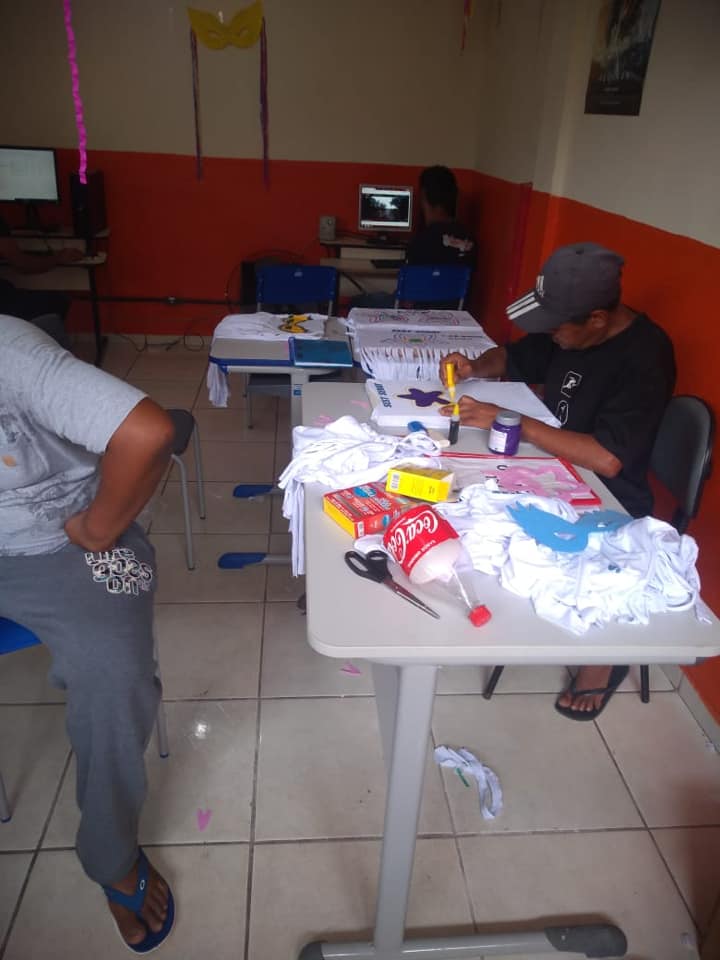 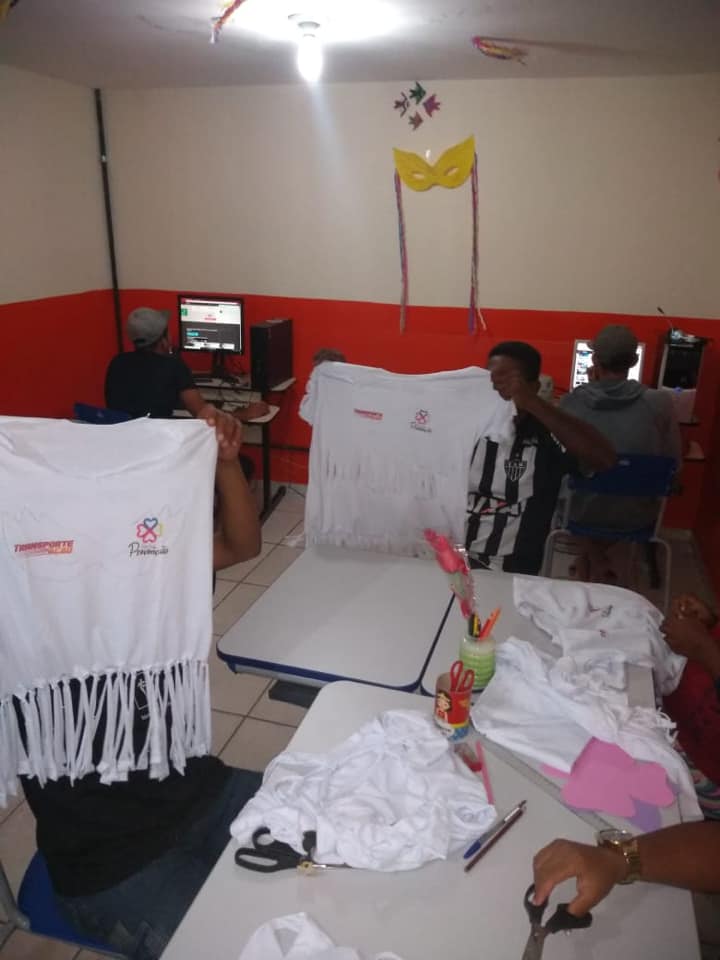 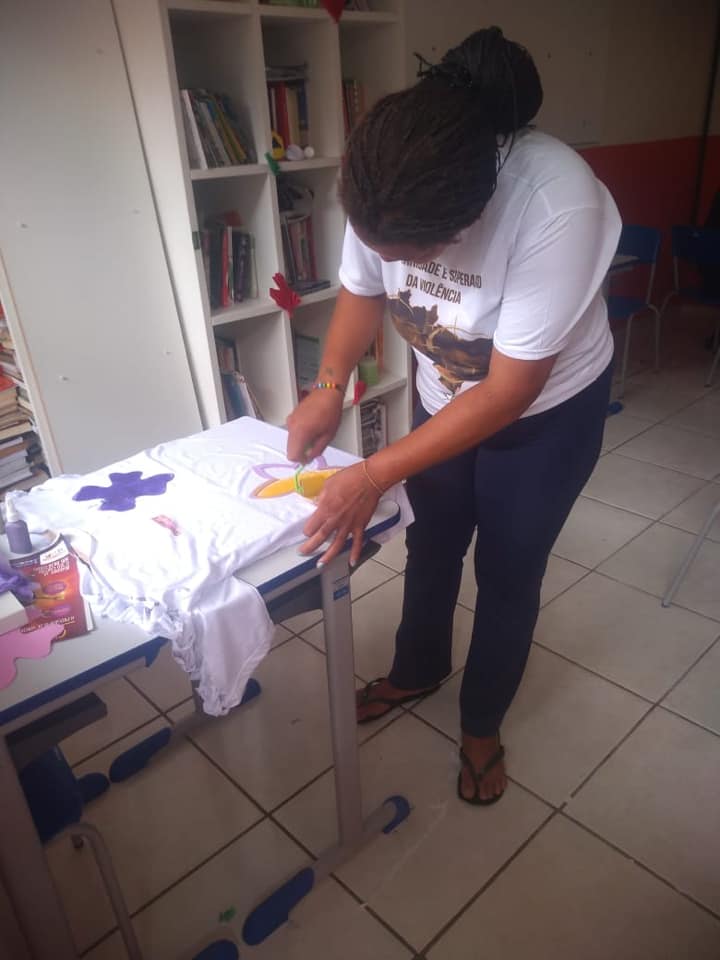 